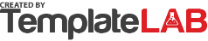 APPOINTMENT PLANNERAPPOINTMENT PLANNERAPPOINTMENT PLANNERAPPOINTMENT PLANNERAPPOINTMENT PLANNERAPPOINTMENT PLANNERAPPOINTMENT PLANNERAPPOINTMENT PLANNERAPPOINTMENT PLANNERAPPOINTMENT PLANNERAPPOINTMENT PLANNERLorem ipsum dolor sit amet, consectetuer adipiscing elit. Maecenas porttitor congue massa. Magna sed pulvinar ultricies, purus lectus.Lorem ipsum dolor sit amet, consectetuer adipiscing elit. Maecenas porttitor congue massa. Magna sed pulvinar ultricies, purus lectus.Lorem ipsum dolor sit amet, consectetuer adipiscing elit. Maecenas porttitor congue massa. Magna sed pulvinar ultricies, purus lectus.Lorem ipsum dolor sit amet, consectetuer adipiscing elit. Maecenas porttitor congue massa. Magna sed pulvinar ultricies, purus lectus.Lorem ipsum dolor sit amet, consectetuer adipiscing elit. Maecenas porttitor congue massa. Magna sed pulvinar ultricies, purus lectus.Lorem ipsum dolor sit amet, consectetuer adipiscing elit. Maecenas porttitor congue massa. Magna sed pulvinar ultricies, purus lectus.Lorem ipsum dolor sit amet, consectetuer adipiscing elit. Maecenas porttitor congue massa. Magna sed pulvinar ultricies, purus lectus.Lorem ipsum dolor sit amet, consectetuer adipiscing elit. Maecenas porttitor congue massa. Magna sed pulvinar ultricies, purus lectus.Lorem ipsum dolor sit amet, consectetuer adipiscing elit. Maecenas porttitor congue massa. Magna sed pulvinar ultricies, purus lectus.Lorem ipsum dolor sit amet, consectetuer adipiscing elit. Maecenas porttitor congue massa. Magna sed pulvinar ultricies, purus lectus.Lorem ipsum dolor sit amet, consectetuer adipiscing elit. Maecenas porttitor congue massa. Magna sed pulvinar ultricies, purus lectus.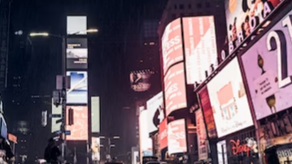 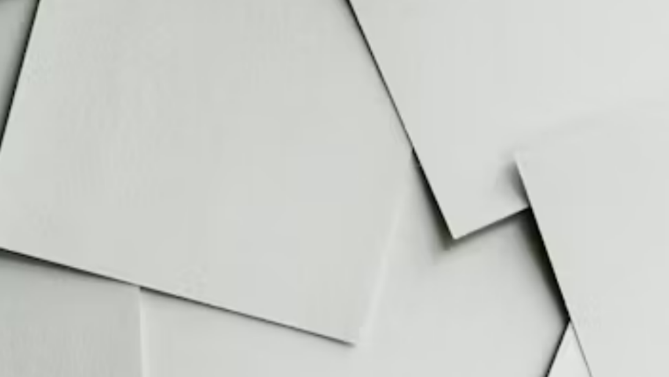 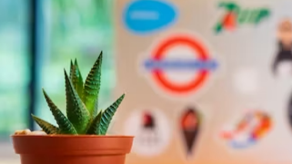 ⭐ NEW YORK MAGAZINE | 22/01/2024 09:30⭐ POST OFFICE | 23/01/2024 12:45⭐ HERBAL STAR | 29/01/2024 14:00NEW BRANDING STYLESENVELOPES DESIGN IMPROVEMENTDECORATIVE FLOWERS PACKAGINGMagazine to write about monochromatic colors trending. Monochromatic branding is often minimalist and refined.Introducing new imaginative ways to make mailing envelopes. Patent pricing proposal.Presentation of innovative solutions for packaging home flowers - gifts and permanent settings in homes. Proposal for a 6-month contract.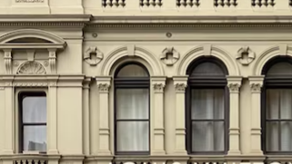 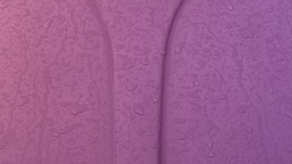 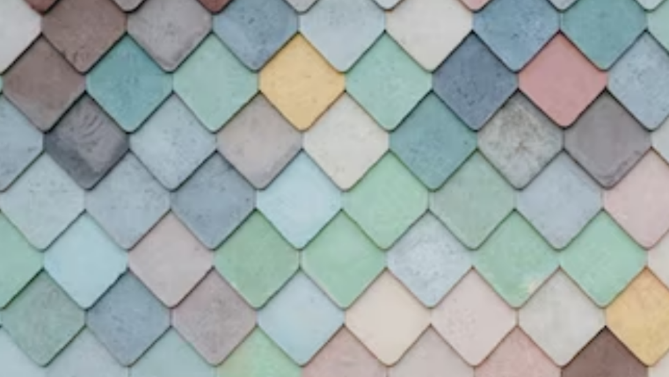 ⭐ NATIONAL INSTITUTE | 06/02/2024 11:00⭐ STEPHEN DORSEY | 07/02/2024 08:00⭐ HOUSE TOP | 13/02/2024 13:00LOGO UPGRADE2024 PROJECTS REPORTINGCOLORS IN CONSTRUCTIONPresentation of design ideas after the request for a national institute logo upgrade. The final selection and the start of creating advertising materials.Making decisions on key areas where we want to implement projects in 2024. Budget proposal for team expansion.What are the natural colors in construction that are in constant use, primarily for making roofs. Choose the ones we will use for promotional materials. © TemplateLab.com  © TemplateLab.com  © TemplateLab.com 